Appendix INeed to add context here pointing out the comprehensive nature of these checklists and that not all boxes need to be checked although adhering as closely as possible to the checklist is, of course, ideal.  Although not all the information recorded may get published, it is important to record as much as possible so the data can be revisited later when other questions about the deposits may arise.Checklist for Tephra CollectionSite/stratigraphic descriptionsample ID, sample naming should be unique and obvious, and should not be changed or modified over time. location (GPS and datum used)date collectedannotated photographs with scales (outcrop and deposit scales) (Figure 1)collector name and contact informationstratigraphic context - stratigraphic sections (photos or schematic) with notation of where samples were taken (tephra and radiocarbon material)thickness (min, max, average) of entire bed as well as subunits if subsampleddepth below surface (or below marine or lake floor)Depositional environment - subaerial, peat, lake, marine or ice core, etc.physical continuitybedding characteristic (or not, could be a disseminated layer).  Nature of basal and top contacts (e.g., planar parallel, sharp, bioturbated, gradational to soil, erosional)Are there systematic variations in clast types in the deposits?  (e.g., more crystal rich upward)sorting/grading, deposit fabric (orientation of particles in deposit)matrix or clast supportedspatial context (on slope, flat surface, etc.)evidence of alterationtime scale used (often in in lake, marine or ice cores there is often published time scale info.)vegetation cover at time of eruption, if known (impacts thickness and internal structures)color of deposit in outcrop (using soil color charts http://munsell.com/color-products/color-communications-products/environmental-color-communication/munsell-soil-color-charts/deposit density in-situ (please specify the methodology, e.g. weighing containers of known volume, using a rod/cylindrical tube);mass-per-unit area (MPUA) if doing MPUA mappingSample field descriptionclast types (in approximate relative abundances, using “percentage chart” if available to aid in estimates).  clast shapes (angular, subangular/subrounded/abraded, rounded), equant, elongate, “ragged”, fluidal, knobby, blocky)report the maximum clast axes (both dense rock and pumiceous material) in the field because you may not collect that clast in your sample bag and therefore, this information will be improperly recorded in the lab.  In other words, when you collect a bulk representative sample, it may not include the largest clast but your notes will indicate that measurement.  Be sure to record the clast type (lithic or juvenile).  The standard is to measure the three major axes (roughly orthogonal and the greatest) of the five largest juvenile clasts and the five largest lithic clasts found in the deposit or section of a deposit over a certain area depending on the mean grainsize (see also Bonadonna et al, 2013).  Be sure to note if clasts were broken upon deposition common for juvenile clasts) (Figure 1)Analytical and experimental studies have shown that the best method for the measurement of the three axis of a clast is by determining the equivalent diameter of the equivalent ellipsoid. In particular, the largest and the minimum axis should be measured on the largest projected area (L and I), while the smallest axis should be measured on the smallest projected area (S). This strategy is associated with the lowest operator-dependent errors and has also the highest correlation with volume and surface area of ellipsoids with similar dimensions [see Eq. 3, Bagheri et al. 2015 ]. (Figure 3)mean particle size of deposit - does not need to be quantitative for a field description (use terminology modified from Fisher, 1961, Schmid, 1981, and Chough and Sohn, 1990) (Table 1)report presence of particle aggregates (e.g. accretionary lapilli)Sample collection, labelling and storageIndicate specifically where in the section a sample is taken (top, middle, base, across the entire thickness of unit, etc.).  This really makes a difference when comparing tephra deposits because there may be chemical and modal variations (zoning) throughout the section.  For deposits thicker than a few centimeters, or clearly showing zoning, collect samples from at least the base and the top (Figure 1).Indicate specifically what is sampled:  bulk material, juvenile material only, etc.  A bulk (channel) sample that is representative of the tephra wherever it is sampled (i.e. it could be a sub-sample of a single deposit) is preferred, so that particle size measurements and modal analyses (lithic fragment/mineral fragment/juvenile material) can be done in the lab and juvenile material can be hand picked for chemical analysis.  It is much easier to compare tephra samples when comparing all parts rather than just the juvenile component.   Sample quantity - can vary greatly from proximal to distal regions.  In the proximal region, where clasts can be very large, field sieving and componentry can be done on the largest fractions, above 8 mm. For very coarse remainders, one might need a very full quart bag or a gallon bag so that the largest clasts represent 5-10% of the whole sample.  More distally, 1 quart bag for thick deposits or 1 tablespoon for thin and core samples from cores are generally sufficient.  Smaller samples can be used but often leaves little to no material for archive or future analysis. sample bulk material of the entire deposit even if you subsample (i.e. subsamples combined should be the entire deposit)in case of subsampling, annotate the thickness and the stratigraphic position of each sampled layercollect samples for measuring deposit density in the lab (weight of a given volume of sample, measured in a graduated vessel after repeated tapping)Collect enough sample for particle size analysis (xxx)Samples should be stored in heavy-duty plastic bags (preferably double bagged due to damage and possible contamination accrued during transport) with sample number clearly written on bag (both sides).  An impermeable card with sample name should also put inside the bag so that the sample is still recognizable also in case the outside labels are damaged. Fine-grained samples should be protected from being crushed to preserve original shard morphologies.Dry samples as soon as possible (60ºF for 24 hours) to prevent degradation by bacterial grown in the sample bag.ReferencesBagheri, G. H., Bonadonna, C., Manzella, I., & Vonlanthen, P. (2015). On the characterization of size and shape of irregular particles. Powder Technology, 270, 141-153.Bonadonna, C., Cioni, R., Pistolesi, M., Connor, C., Scollo, S., Pioli, L., & Rosi, M. (2013). Determination of the largest clast sizes of tephra deposits for the characterization of explosive eruptions: a study of the IAVCEI commission on tephra hazard modelling. Bulletin of volcanology, 75(1), 680.Bonadonna C, Houghton BF (2005) Total grain-size distribution and volume of tephra-fall deposits. Bull Volcanol 67:441–456Chough, S.K. and Sohn, Y.K., 1990, Depositional mechanics and sequences of base surges, Songaskan tuff rings, Cheju Island , Korea: Sedimentology, v. 37, p. 1115-1135.Engwell SL, Sparks RSJ, Aspinall WP (2013) Quantifying uncertainties in the measurement of tephra fall thickness. J Appl Volcanol 2(1):1–12Fisher, R. V. (1961). Proposed classification of volcaniclastic sediments and rocks. Geological Society of America Bulletin, 72(9), 1409-1414.Fisher, R. V., & Schmincke, H. U. (1984). Pyroclastic Rocks and Tectonic Environment. In Pyroclastic rocks. Springer Berlin Heidelberg.White, J. D. L., & Houghton, B. F. (2006). Primary volcaniclastic rocks. Geology,34(8), 677-680.Schmid, R. 1981, Descriptive nomenclature and classification of pyroclastic deposits and fragments: recommendations of the IUGS Subcommission on the Systematics of Igneous Rocks: Geology, v. 9, p. 41- 43.Tables1 volcanic particle size terminology modified from Fisher, 1961, Schmid, 1981, and Chough and Sohn, 1990Figures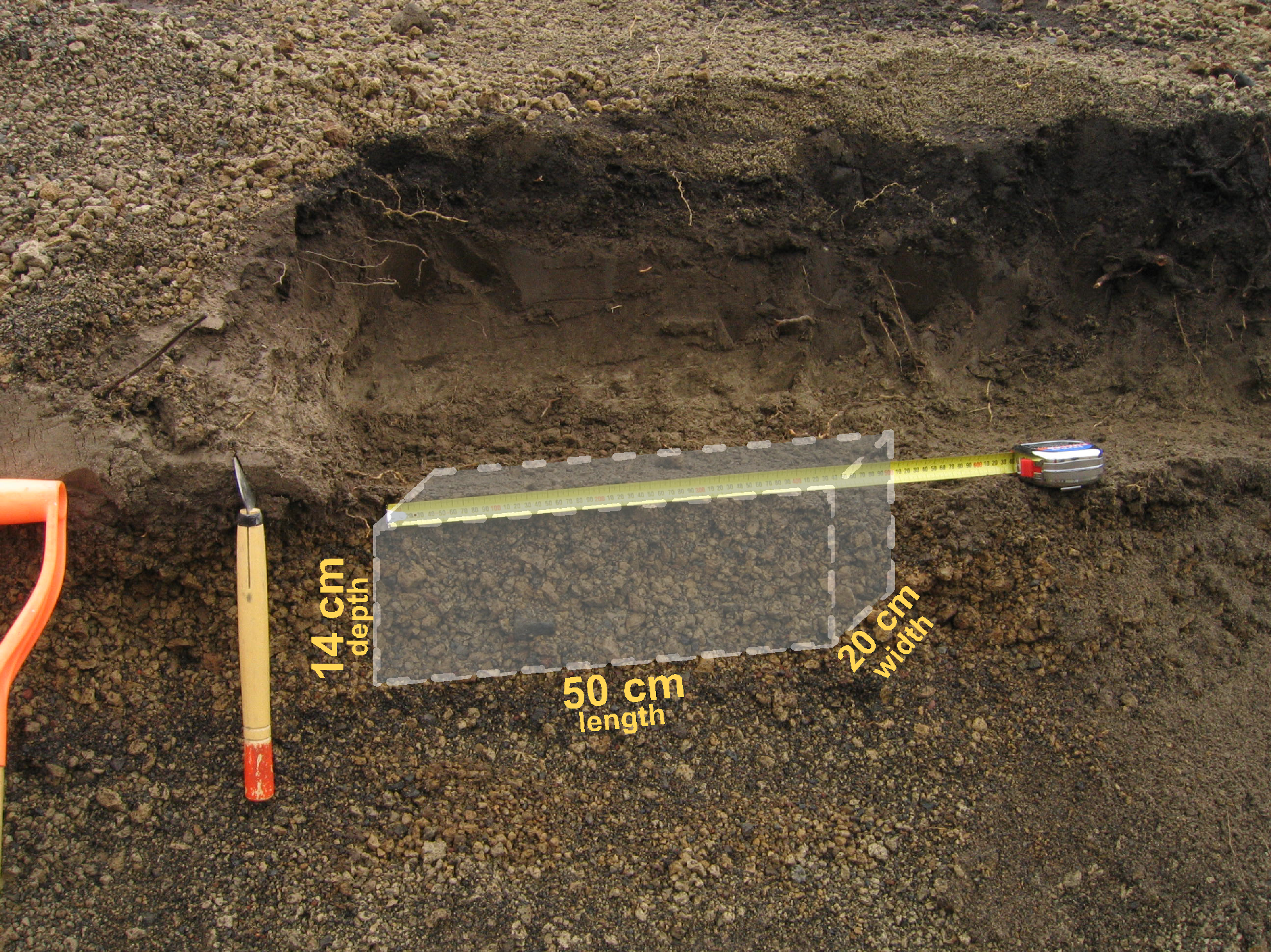 Figure 1. From Bonadonna et al. (2013).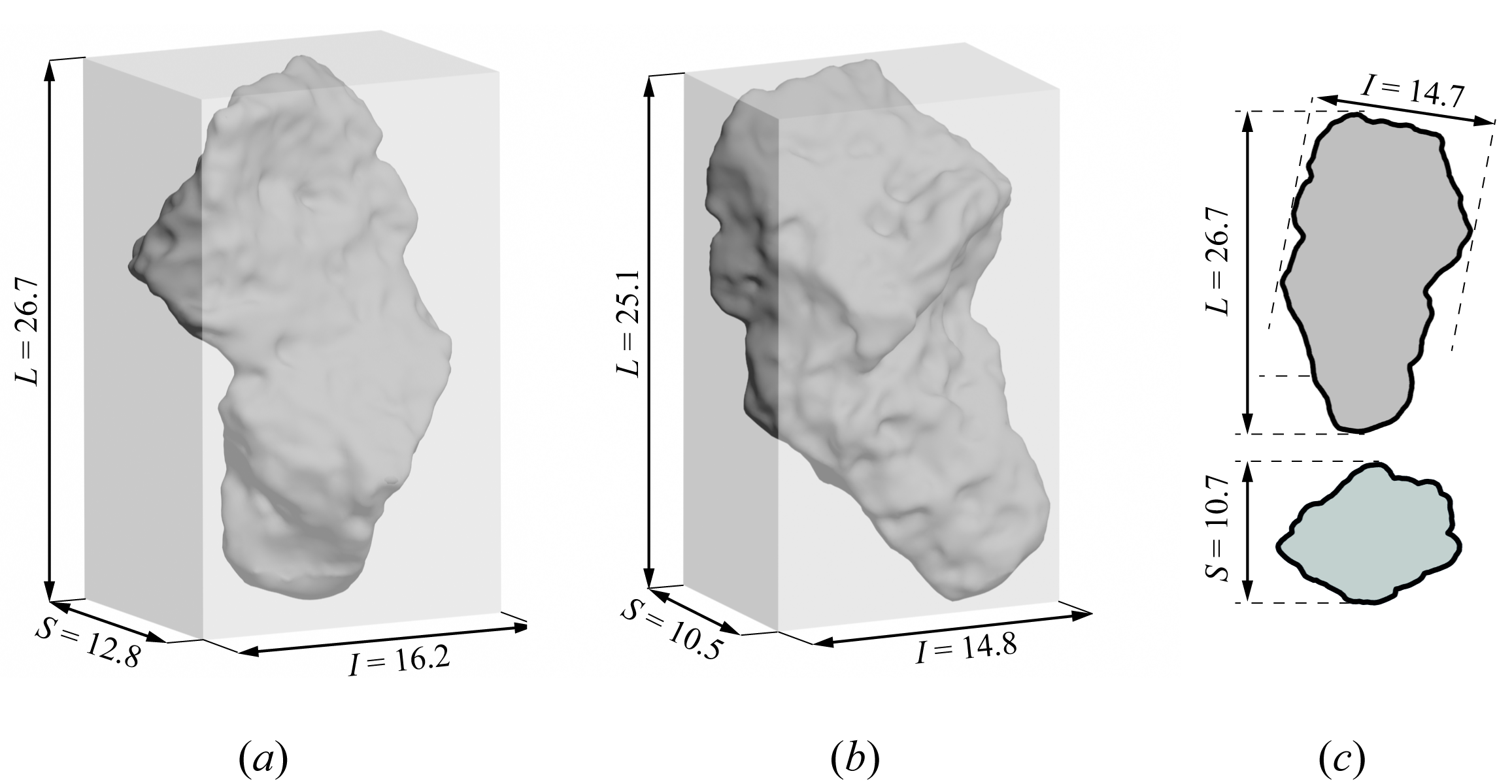 Figure 2. From Bagheri et al (2014).  http://dx.doi.org/10.1016/j.powtec.2014.10.015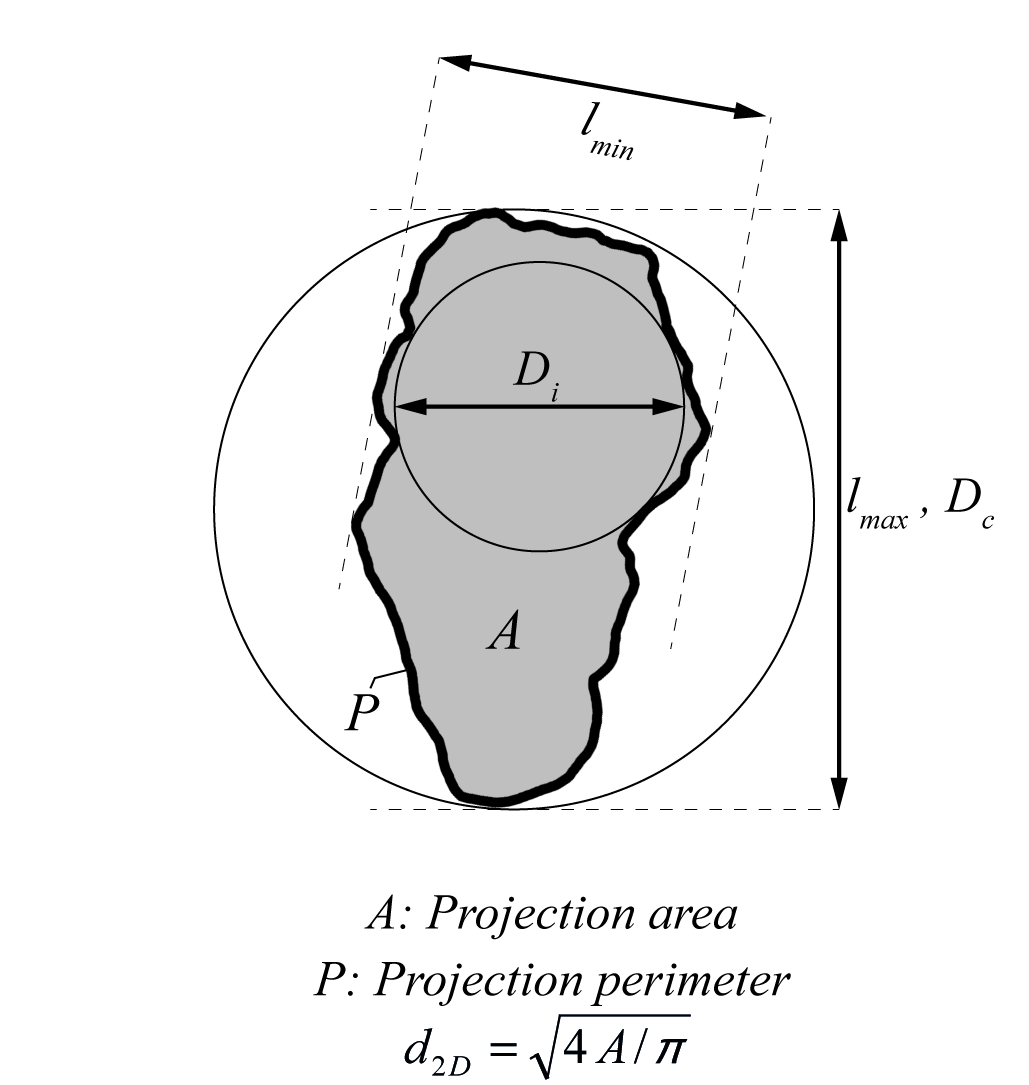 Figure 3.  From Bagheri et al (2014).  http://dx.doi.org/10.1016/j.powtec.2014.10.015Centimeters (cm)Millimeters (mm)Microns (mm)Phi (f)Volcanic Particle Size Terminology1Sedimentary Terminology102.410241024000-10bomb51.2512512000-9bomb25.6256256000-8bombboulder gravel12.8128128000-7bomb6.46464000-6coarse lapilluscobble gravel3.23232000-5coarse lapillus1.61616000-4coarse lapillus0.888000-3medium lapillus0.444000-2fine lapilluspebble gravel0.2	2	2000-1fine lapillusgranule gravel0.1110000coarse ashvery coarse sand0.050.55001coarse ashcoarse sand0.0250.252502medium ashmedium sand0.01250.1251253medium ashfine sand0.006250.062562.54fine ashvery fine sand0.003130.031331.35fine ashcoarse silt0.001560.015615.66fine ashmedium silt0.000780.00787.87fine ashfine silt0.000390.00393.98fine ashvery fine silt0.00020.00229fine ashclay0.00010.001110fine ashclay